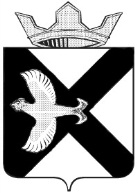 АДМИНИСТРАЦИЯ Муниципального  образования поселок  БоровскийРАСПОРЯЖЕНИЕ16 августа  2022 г.						                            №287рп.БоровскийТюменского муниципального районаВ соответствии с распоряжением администрации муниципального образования поселок Боровский от 11.05.2022 №187 «О проведении конкурса на «Лучший эскизный проект по благоустройству территории по ул.М.Горького- ул.Советской», протоколом заседания жюри конкурса на «Лучший эскизный проект по благоустройству территории по ул.М.Горького- ул.Советской» от 10.08.2022  №2:Признать победителем  конкурса на «Лучший эскизный проект по благоустройству территории по ул.М.Горького- ул.Советской»  и присудить II место Крупину Георгию Юрьевичу.Крупина Георгия Юрьевича наградить дипломом и денежной премией в размере 10 тыс.рублей.Контроль за исполнением распоряжения возложить на заместителя главы сельского поселения О.В.Суппес.Глава муниципального образования                                                   С.В.Сычева